I, a Traveler,I am feeling warm, relaxed, and full of gratitude as I sink my bare feet into the warm sand at this seashore, in a land in a far away country. I am celebrating the journeys that have allowed me to travel far and wide. I know I have come a long way from where I began.I have seen the wonders of the world with my own eyes, and I am enjoying the thrill of travelling on my own and recording the stories of my adventures.I am focused, flowing, and fulfilled in my journeys, which are both physical and spiritual.I am growing in confidence every day and learning new routes and pathways to travel and living.I am feeling exhilarated and alive, and I am filled with ideas for where I could go next.All routes and pathways are open to me, and if a door closes, I am confident in my abilities to find another way to reach my destination.I trust that with each destination I will find a new adventure, and new places to explore.I am ready and receptive to new ideas and thrilled by the events in my life.Overflowing with possibility, [Your Name]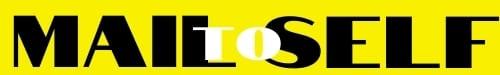 